Фототаблица осмотра конструкций расположенныхпо адресу, ул. Аэрофлотская, 45/1 от 28.09.2022.Съёмка проводилась в 11 часов 00 минут телефоном Xiaomi 11T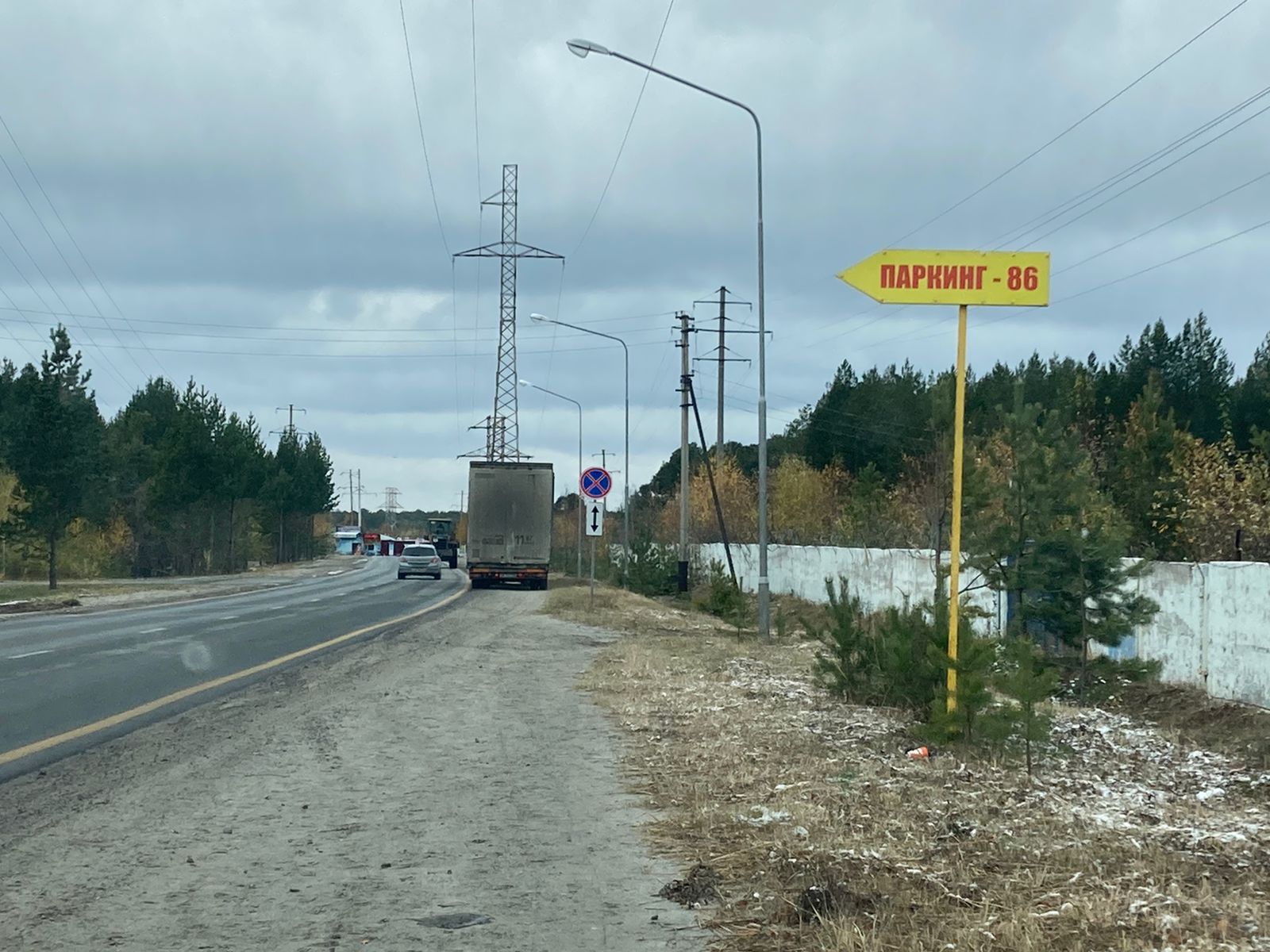 